PROTOKOLL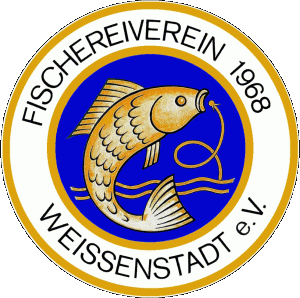 PROTOKOLLANDERESDATUM:<20.03.2024>UHRZEIT:<10:30 Uhr>ORT:<Ort>VORSITZ:<Name>PROTOKOLLFÜHRER:<Name>TITEL/ZIEL:[Ihr Text]ZEITNEHMER:Siehe Vorsitz MODERATOR:Siehe Vorsitz ANZAHL TEILNEHMER:<XX>[Tagesordnungspunkt hier eintragen][Tagesordnungspunkt hier eintragen][Tagesordnungspunkt hier eintragen][Tagesordnungspunkt hier eintragen][Tagesordnungspunkt hier eintragen][Tagesordnungspunkt hier eintragen]VORGESEHENE ZEIT10 Min.10 Min.PRÄSENTIERT VONDISKUSSION  [Geben Sie hier Ihren Text ein][Geben Sie hier Ihren Text ein][Geben Sie hier Ihren Text ein][Geben Sie hier Ihren Text ein][Geben Sie hier Ihren Text ein]Ergebnis[Geben Sie hier Ihren Text ein][Geben Sie hier Ihren Text ein][Geben Sie hier Ihren Text ein][Geben Sie hier Ihren Text ein][Geben Sie hier Ihren Text ein]AKTIONSPUNKTAKTIONSPUNKTHANDLUNGSBEDARF SEITENSHANDLUNGSBEDARF SEITENSHANDLUNGSBEDARF SEITENSHANDLUNGSBEDARF BIS[Tagesordnungspunkt hier][Tagesordnungspunkt hier][Tagesordnungspunkt hier][Tagesordnungspunkt hier][Tagesordnungspunkt hier][Tagesordnungspunkt hier]VORGESEHENE ZEIT5 Min.5 Min.PRÄSENTIERT VONDISKUSSION  [Geben Sie hier Ihren Text ein][Geben Sie hier Ihren Text ein][Geben Sie hier Ihren Text ein][Geben Sie hier Ihren Text ein][Geben Sie hier Ihren Text ein]Ergebnis[Geben Sie hier Ihren Text ein][Geben Sie hier Ihren Text ein][Geben Sie hier Ihren Text ein][Geben Sie hier Ihren Text ein][Geben Sie hier Ihren Text ein]AKTIONSPUNKTAKTIONSPUNKTHANDLUNGSBEDARF SEITENSHANDLUNGSBEDARF SEITENSHANDLUNGSBEDARF SEITENSHANDLUNGSBEDARF BIS[Tagesordnungspunkt hier][Tagesordnungspunkt hier][Tagesordnungspunkt hier][Tagesordnungspunkt hier][Tagesordnungspunkt hier][Tagesordnungspunkt hier]VORGESEHENE ZEIT5 Min.5 Min.PRÄSENTIERT VONDISKUSSION  [Geben Sie hier Ihren Text ein][Geben Sie hier Ihren Text ein][Geben Sie hier Ihren Text ein][Geben Sie hier Ihren Text ein][Geben Sie hier Ihren Text ein]Ergebnis[Geben Sie hier Ihren Text ein][Geben Sie hier Ihren Text ein][Geben Sie hier Ihren Text ein][Geben Sie hier Ihren Text ein][Geben Sie hier Ihren Text ein]AKTIONSPUNKTAKTIONSPUNKTHANDLUNGSBEDARF SEITENSHANDLUNGSBEDARF SEITENSHANDLUNGSBEDARF SEITENSHANDLUNGSBEDARF BIS[Tagesordnungspunkt hier][Tagesordnungspunkt hier][Tagesordnungspunkt hier][Tagesordnungspunkt hier][Tagesordnungspunkt hier][Tagesordnungspunkt hier]VORGESEHENE ZEIT5 Min.5 Min.PRÄSENTIERT VONDISKUSSION  [Geben Sie hier Ihren Text ein][Geben Sie hier Ihren Text ein][Geben Sie hier Ihren Text ein][Geben Sie hier Ihren Text ein][Geben Sie hier Ihren Text ein]Ergebnis[Geben Sie hier Ihren Text ein][Geben Sie hier Ihren Text ein][Geben Sie hier Ihren Text ein][Geben Sie hier Ihren Text ein][Geben Sie hier Ihren Text ein]AKTIONSPUNKTAKTIONSPUNKTHANDLUNGSBEDARF SEITENSHANDLUNGSBEDARF SEITENSHANDLUNGSBEDARF SEITENSHANDLUNGSBEDARF BISBEOBACHTER BemerkungenRESSOURCENBemerkungenBESONDERES  BemerkungenPROTOKOLL FREIGEGEBEN:
(Unterschrift & Datum)